AGENDADeferred Compensation BoardInvestment CommitteeState of Wisconsin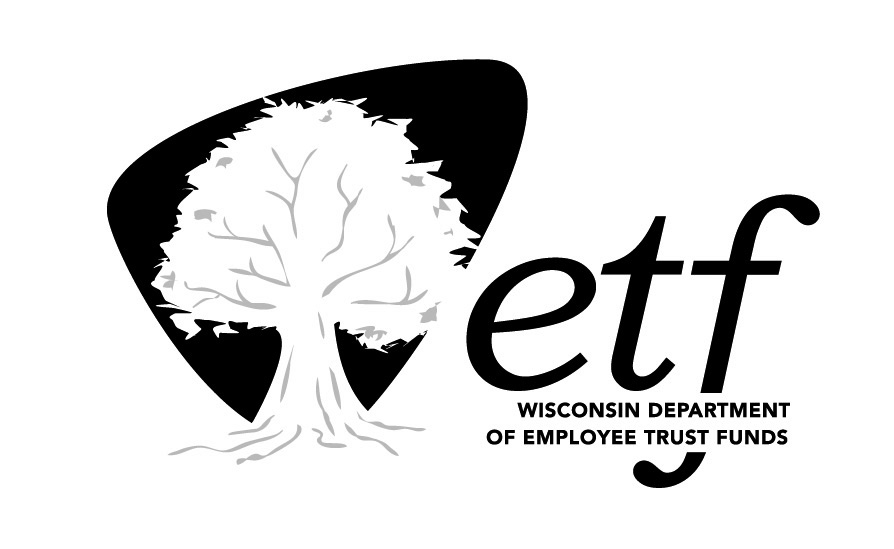 Tuesday, February 10, 20151:30 p.m. – 2:30 p.m.  Department of Employee Trust FundsConference Room 140801 West Badger Road, Madison, WI  53713Times shown are estimates only.Please note items may be taken in order other than listed.	Estimated Time      Topic1:30 p.m. Call to Order1:30 p.m.Vanguard Target Date Funds - Collective Trust OptionVanguard Target Date Funds - Collective Trust Option 1:45 p.m.December 31, 2014 Investment Performance Review 2:15 p.m.Socially Responsible Investment Options 2:25 p.m.Future Items for DiscussionPIMCO 2:30 p.m.Adjournment